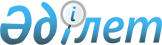 Мектепке дейінгі тәрбие мен оқытуға мемлекеттік білім беру тапсырысын, жан басына шаққандағы қаржыландыру және ата-ананың ақы төлеу мөлшерін бекіту туралы
					
			Күшін жойған
			
			
		
					Оңтүстiк Қазақстан облысы Төлеби ауданы әкiмдiгiнiң 2016 жылғы 4 шілдедегі № 121 қаулысы. Оңтүстiк Қазақстан облысының Әдiлет департаментiнде 2016 жылғы 19 шілдеде № 3797 болып тiркелдi. Күші жойылды - Оңтүстiк Қазақстан облысы Төлеби ауданы әкiмдiгiнiң 2017 жылғы 10 сәуірдегі № 102 қаулысымен      Ескерту. Күшi жойылды - Оңтүстiк Қазақстан облысы Төлеби ауданы әкімдігінің 10.04.2017 № 102 қаулысымен (алғашқы ресми жарияланған күнінен кейін күнтізбелік он күн өткен соң қолданысқа енгізіледі).

      "Қазақстан Республикасындағы жергілікті мемлекеттік басқару және өзін-өзі басқару туралы" , Қазақстан Республикасының 2001 жылғы 23 қаңтардағы Заңның 31 бабының 2 тармағына, "Білім туралы" Қазақстан Республикасының 2007 жылғы 27 шілдедегі Заңының 6 бабының 4 тармағының 8-1) тармақшасына сәйкес, Төлеби ауданы әкімдігі ҚАУЛЫ ЕТЕДІ:

      1. Осы қаулының 1, 2, 3-қосымшаларына сәйкес мектепке дейінгі тәрбие мен оқытуға мемлекеттік білім беру тапсырысын, жан басына шаққандағы қаржыландыру және ата-ананың ақы төлеу мөлшері бекітілсін.

      2. Осы қаулының орындалуын және интернет-ресурстарында орналастырылуын қадағалау аудан әкімі аппаратының басшысы С.Бекмұрзаевқа жүктелсін.

      3. Осы қаулы оның алғашқы ресми жарияланған күнінен кейін қолданысқа енгізіледі.

 Мектепке дейінгі тәрбие оқытуға мемлекеттік білім беру тапсырысы Жан басына шағып қаржыландырудың мөлшері Ата-ананың ақы төлеу мөлшері      

      Ескертпе: 1 күніне бір балаға жас ерекшелігіне қарай кететін шығын. Нақты жұмыс күніне есептелген.


					© 2012. Қазақстан Республикасы Әділет министрлігінің «Қазақстан Республикасының Заңнама және құқықтық ақпарат институты» ШЖҚ РМК
				
      Аудан әкімінің міндетін

      уақытша атқарушы

М.Пернебеков
Төлеби ауданы әкімдігінің
2016 жылғы 4 шілде
№ 226 қаулысына
1-қосымшаАудан атауы

Мектепке дейінгі мекемелердегі орын саны

Оның ішінде

Оның ішінде

Аудан атауы

Мектепке дейінгі мекемелердегі орын саны

Республикалық бюджет есебінен

Жергілікті бюджет есебінен

Төлеби ауданы

5244

4375

869

Төлеби ауданы әкімдігінің
2016 жылғы 4 шілде
№226 қаулысына
2-қосымша Айына бір тәрбиеленушіге кететін орташа шығыс,теңге

Айына бір тәрбиеленушіге кететін орташа шығыс,теңге

Айына бір тәрбиеленушіге кететін орташа шығыс,теңге

Айына бір тәрбиеленушіге кететін орташа шығыс,теңге

Балабақша

Балабақша

Балабақша

Мектеп жанындағы шағын орталық

Республикалық бюджет есебінен

Республикалық бюджет есебінен

Жергілікті бюджет есебінен

Республикалық бюджет есебінен

Ауылдық жерлерде

Қалалық жерлерде

15020

7723

20212

19712

15020

7723

Төлеби ауданы әкімдігінің
2016 жылғы 4 шілде
№ 226 қаулысына
3-қосымшаБарлығы

Күніне бір баланың шығыны, 3 жасқа дейін теңге (көп емес)


Күніне бір баланың шығыны,
3 жастан 7 жасқа дейін, теңге (көп емес)

Барлығы

325,50

404,26

